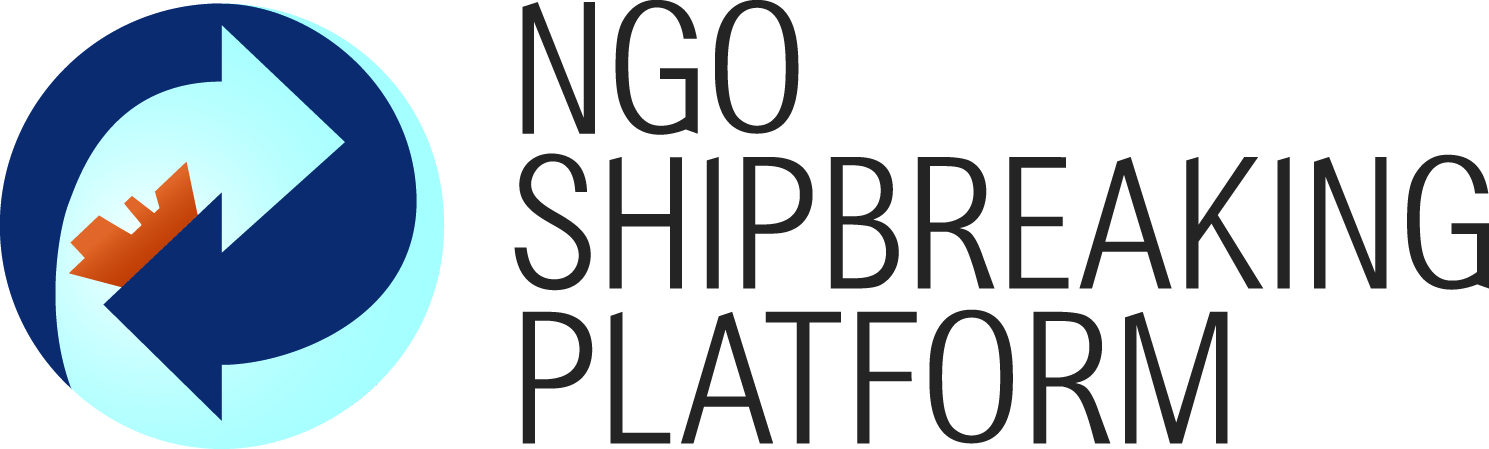 Embargoed until Monday 26 January2014 9AM GMT+1Press Release –NEW list of global dumpers 
More than 70 percent of the world’s obsolete tonnage ends up polluting the Indian sub-continent and putting workers’ life at riskRead the press release in:Dutch | French | German | Greek | Italian | Japanese | Norwegian | Portuguese | Spanish  Search our database for all end-of-life vessels dumped on South Asian beaches and learn more about responsible and irresponsible ship owners on our dedicated website www.offthebeach.org.Or download the data for 2014:>> List of 1026 ships dismantled in the world in 2014 | as an Excel file | as a PDF 
>> List of 188 EU ships beached in South Asia in 2014 | as an Excel file | as a PDF Brussels, 26 January 2015 – The NGO Shipbreaking Platform, a global coalition of environmental and human rights organisations seeking to prevent dirty and dangerous shipbreaking worldwide, today releases a complete list of all ship owners and their ships sold for breaking last year. Out of a total of 1.026 ships dismantled globally in 2014, 641 – representing 74% of the total gross tonnage (GT) scrapped – were sold to substandard facilities in India, Pakistan and Bangladesh where ships are dismantled directly on tidal beaches [1]. None of the South Asian yards comply with international standards for safe and environmentally sound ship recycling [2].End-of-life ships contain toxic materials such as asbestos, heavy metals, PCBs, oil residues and organic waste within their structures [3]  – these pollutants can not be contained or safely removed on a tidal beach.  The demolition of the largest movable man-made structures is hazardous and must be conducted in a controlled manner using adequate infrastructure such as cranes as well as necessary health and safety provisions – in 2014 the Platform reported 23 deaths and 66 severe injuries due to accidents such as explosions, workers crushed under steel plates and falling from heights on the South Asian beaches. “South Asia is still the preferred dumping ground for most ship owners as environmental, safety and labour rights standards are poorly enforced there,” said Patrizia Heidegger, Executive Director of the NGO Shipbreaking Platform. “Ship owners sell their ships to the beaching yards for considerably greater profit than the price they could obtain by cooperating with modern ship recycling facilities. It is shameful for the shipping industry that so many ship owners choose to close their eyes to the realities on-the-ground in South Asia and do not to face up to their responsibility and demand clean, safe and just ship recycling.”German ship owner Ernst Komrowksi tops the list of the worst global dumpers with 14 end-of-life vessels sold to the beaches – all of these were formerly part of the Maersk fleet and had been on a long-term charter with the Danish container ship giant, which oppositely to Komrowski has a strict ship recycling policy for its own vessels. Second ranks South Korea’s largest container ship owner Hanjing Shipping with 11 ships. Being based in a leading ship building country and with a strong environmental profile, Hanjing should also be aware of issues related to safe and clean recycling, still, they chose profit over people and the environment. Third ranks repeat offender Swiss-based Mediterranean Shipping Company (MSC) – the second largest container ship operator in the world whose shipbreaking activities in India have already cost the life of six workers in 2009 when a fire broke out on the MSC Jessica. Despite recurrent public criticism of MSC’s deplorable management of their end-of-life fleet, MSC has not developed a ship recycling policy that can prevent such tragic accidents. Hanjing and MSC’s bad practice stands in sharp contrast to that of their competitors Maersk and Hapag Lloyd, two leading containership companies that have committed themselves to the recycling of their end-of-life vessels in modern facilities off the beach. Number four amongst the worst dumpers is Petrobras with six end-of-life vessels sold to South Asia: the Brazilian oil giant is the largest company of the Southern Hemisphere, but in contrast to other major oil and gas companies unwilling to recycle its old tankers properly. Komrowski, Hanjing, MSC and Petrobras are followed by a range of companies which have all sold five end-of-life vessels to the beaches, amongst them well-know dumpers such as Conti, one of the largest German ship owners offering private investment in ships, G-Bulk and Danaos from Greece and Ignazio Messina from Italy. Also US-American TBS International, Singapore-based Pacific International and Taiwanese owner Yang Ming each sold five ships to the beaches in South Asia. In 2014, the Platform investigated upon which vessels accidents have occurred and informed the owners, who had unscrupulously sold these ships to a substandard yard, about the deaths and severe injuries. Whilst most of these owners, including German Johann M.K. Blumenthal and Singapore-based Neptune Orient Lines (NOL) have ignored the Platform and seemingly feel no responsibility, Norwegian Teekay expressed gratitude for having been made aware of an explosion on one of their beached tankers in Bangladesh and committed to setting much higher standards when choosing future end-of-life destinations. “It is time for the global leaders in shipping to commit to clean and safe ship recycling,” says Patrizia Heidegger. “Every single ship owner can do something: instead of selling to intermediaries and loosing leverage on the fate of their vessel, ship owners can talk to ship recycling experts and negotiate directly with modern ship recycling facilities. Teekay and Hapag Lloyd’s decision earlier this year to adopt responsible ship recycling policies shows that ship owners can make alternative choices”, says Heidegger.  The Platform advises ship owners on what they can do to ensure sustainable end-of-life policies for their fleet and currently counts 10 major ships owners which practice clean and safe ship recycling in modern facilities off the beach. As an important ship-owning nation, Japan also has particular responsibility to act. Whilst large European shipping nations such as Greece and Germany unsurprisingly top the list of 2014 worst dumping countries, selling respectively 70 and 41 large oceangoing vessels to South Asian breakers, Japan tops the list of ship-owning countries which sell almost exclusively to South Asian breakers. Whereas Japanese ship owners have traditionally opted for recycling at modern ship recycling facilities in China, in 2014, 10 Japanese owned vessels hit the beaches of South Asia for breaking. Comparatively, Chinese owners, including those based in Hong Kong, sent 39% of their end-of-life vessels to beaching facilities in South Asia. China is the only major shipping nation in the world building up domestic capacity and working towards self-sufficiency in the management of its end-of-life fleet. Having already sold four ships to Indian breakers, Mitsui O.S.K. Lines Limited (MOL) was forced to dismantle the GLOBAL SPIRIT under conditions that meet international standards in Turkey after the ship was arrested in the port of Antwerp, Belgium in July for an attempt to illegally send the ship for breaking in India. None of the MOL ships, or any of the other Japanese vessels sold for substandard breaking in South Asia, were registered under the Japanese flag. As in previous years, flags of convenience such as Saint Kitts and Nevis (64 ships), Comoros (39 ships), Tuvalu (24 ships), Tanzania (20 ships) and Togo (20 ships) that are less favoured during operational use, were excessively popular flags for the end-of-life ships broken in South Asia. Any attempt to regulate ship recycling based only on flag state responsibility, including the not yet entered-into-force IMO’s Hong Kong Convention, will have little impact due to the extensive use of non-compliant flags.Meanwhile, the Japanese International Cooperation Agency (JICA) has recently expressed the willingness to support the upgrading of Indian ship recycling yards with a USD 180 million loan. The upgrading would include the building of a dry-dock to remove hazardous wastes from ships; expanding waste treatment and disposal capacity at Alang; and the building of accommodation for 1.000 workers as well as a school. “We welcome the Japanese efforts to improve the conditions in Alang – a dry-dock will certainly address concerns related to pollution in the intertidal zone. One dry-dock will however only be able to accommodate a minor fraction of the Japanese - and world - fleet. Japan needs also to look beyond South Asia and draw experiences from, as well as synergies with, its own shipbuilding industry,” said Ingvild Jenssen, the Platform’s founder and policy advisor.CONTACT
Patrizia Heidegger
Executive Director
+32 2 609 9419
patrizia@shipbreakingplatform.orgIngvild Jenssen
Policy Advisor
+32 2 609 9420
ingvild@shipbreakingplatform.orgNOTES
[1] Ships are broken in Bangladesh, Pakistan and India on tidal beaches whose soft sands cannot support crucial safety measures such as heavy lifting or emergency response equipment and which allow pollution to seep directly into the coastal zone environment. No country in the developed world allows ships to be broken on their beaches. While shipbreaking can be done in a safe and clean way with proper technologies and infrastructure, and enforced regulations, most ship-owners choose to sell their ships for significantly greater profit to substandard yards operating in countries without adequate resources to provide safeguards and infrastructure to ensure safe and environmentally sound working conditions. On the South Asian shipbreaking beaches, vulnerable migrant workers, many of them children, break apart massive and toxic ships by hand, often without shoes, gloves, hard hats or masks to protect their lungs from asbestos and poison fumes. The International Labour Organization (ILO) considers shipbreaking on beaches to be among the world’s most dangerous jobs. A recent study conducted for the Indian Human Rights Commission expressed severe concerns about the poor living conditions of shipbreaking workers in Alang. It is however also important to note that more modern ship recycling facilities operating in other parts of the world may also face problems related to safety and environmental protection. Beyond technology, a hazardous industry requires expertise and training, tight controls by the authorities, transparency and traceability of waste as well as independent trade unions. For more information, check the “Problems and solutions” section of our website: http://www.shipbreakingplatform.org/problems-and-solutions/ [2] Check out our “South Asia Quarterly Update” with recent information from the ground in the shipbreaking yards explaining why they do not comply with international standards and often not even with domestic rules and regulations: http://www.shipbreakingplatform.org/newsletter-archive/[3] Check our “Why ships are toxic” section: 
http://www.shipbreakingplatform.org/problems-and-solutions/why-ships-are-toxic/ [4] Check our “European campaign” section: 
http://www.shipbreakingplatform.org/european-campaign/ 